Additional fileTable S1. Food security of access by period and by province (% of site)Table S2. Intensification practices adopted in Seno for the 2015 cropping period (% of households)a value addition of crops such as dehusking, hulling, polishing, milling ect.Table S3. Intensification practices adopted in Yatenga for the 2015 cropping period (% of households)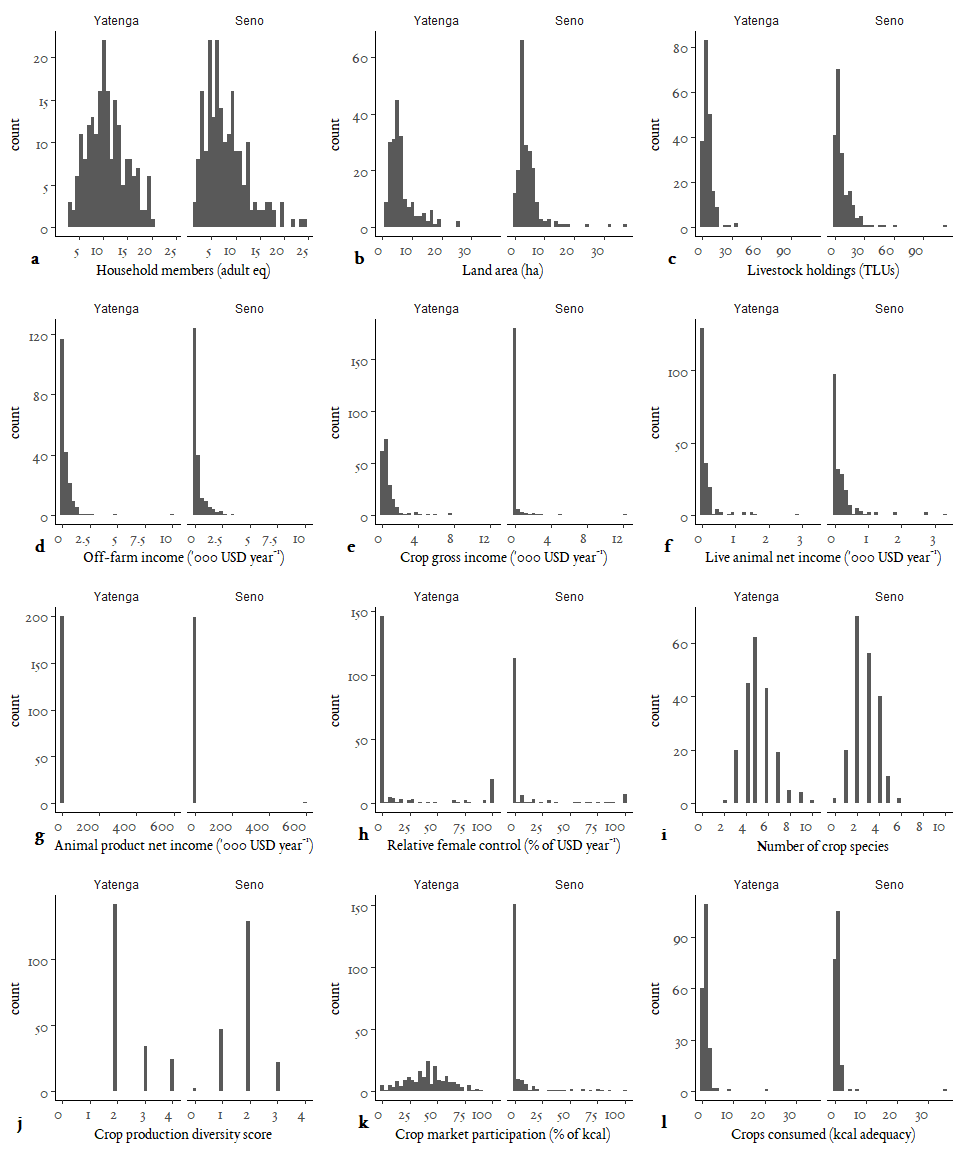 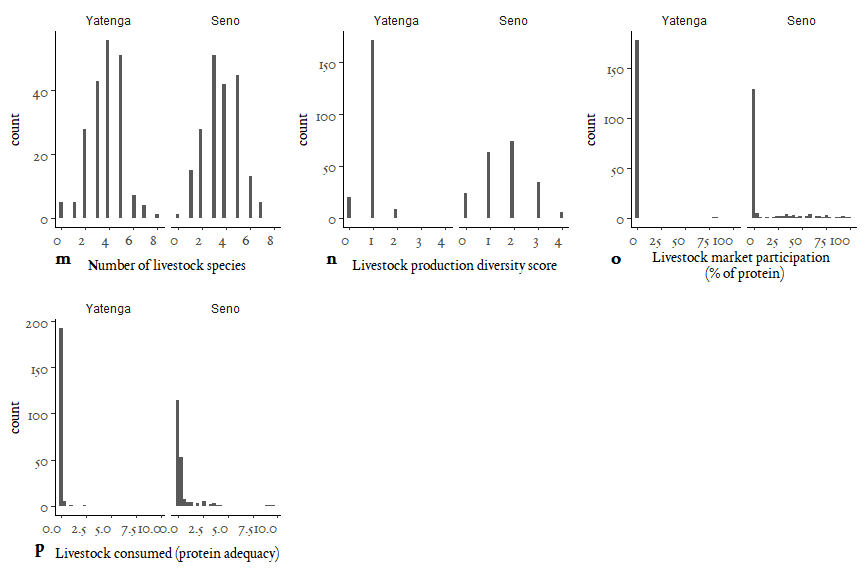 Fig S1. Summary of resources and farm characteristics of households by province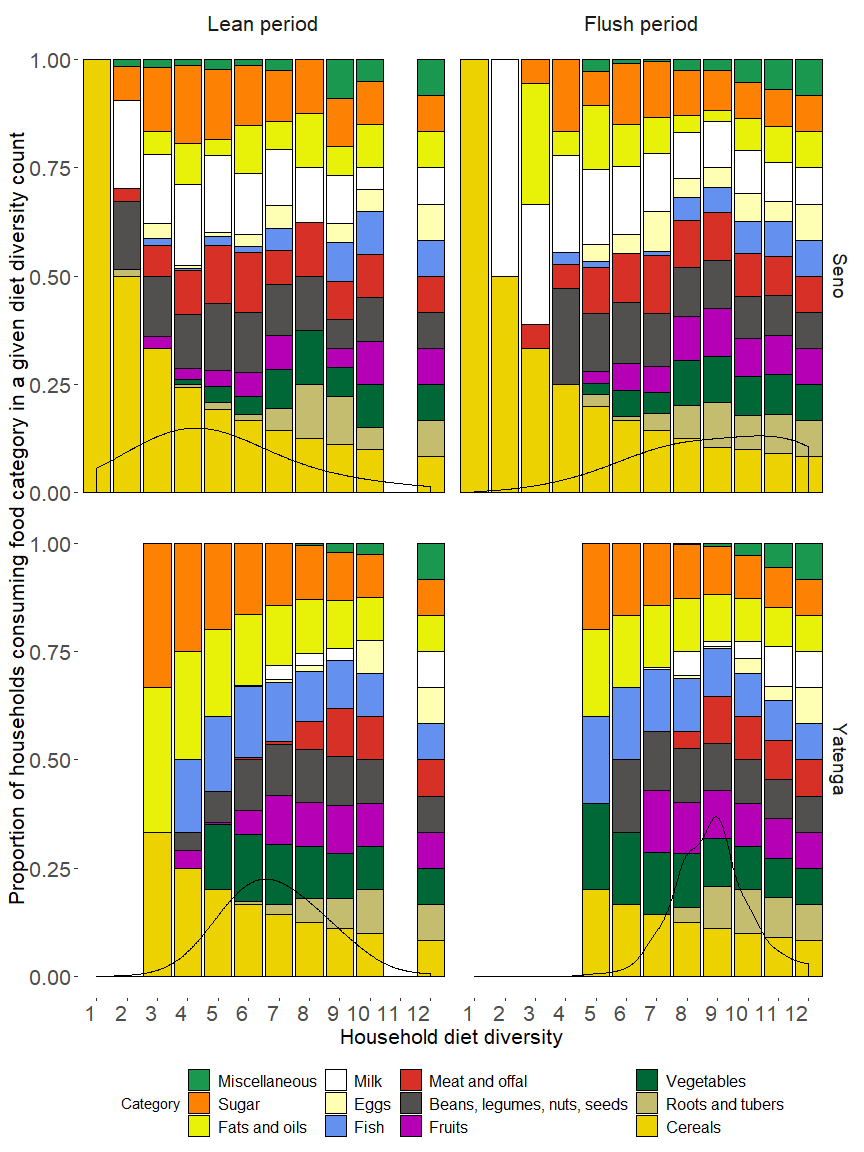 SI Fig. 2. Diet diversity: density and proportion of sampled households (n=400) consuming specific food categories by province and food security period. The distribution (probability density function) of diet diversity for each province and period is represented as a black line on the lower half of each figure facet. Food categories are represented by different colours, showing the proportion of households consuming each category at specific diet diversity levels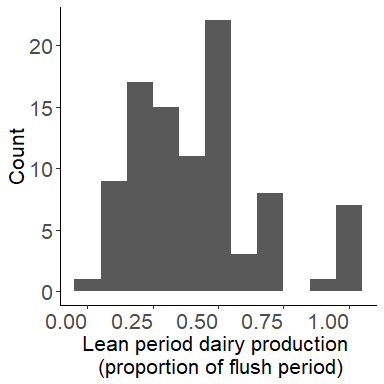 SI Fig. 3. Histogram of the production volume of milk in the lean period relative to the flush period. Frequency capped at 1Food secureMildly food insecureModerately food insecureSeverely food insecurelean periodSeno1.521383.5lean periodYatenga10.5174131.5Flush periodSeno22111849Flush periodYatenga14.5452416.5AdoptedNot adoptedImproved livestock breeds199Value additiona7624Irrigate cash crops694Fertiliser20.579.5Improved seed31.568.5AdoptedNot adoptedImproved livestock breeds0.599.5Value addition87.512.5Irrigate cash crops27.572.5Fertiliser39.560.5Improved seed6238